ΘΕΜΑ: «Εορτασμός της Παγκόσμιας Ημέρας Θεάτρου στην Εκπαίδευση και πρόσκληση εκπαιδευτικών κλ. ΠΕ91 – Θεατρικής Αγωγής σε σχετική επιμορφωτική συνάντηση»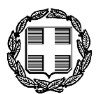 Σχετικά: Πράξη 20/24-10-2019 του 2ου ΠΕ.Κ.Ε.Σ. Κ. ΜακεδονίαςΓια τον εορτασμό της Παγκόσμιας Ημέρας Θεάτρου στην Εκπαίδευση στις 27 Νοεμβρίου καλούμε τους εκπαιδευτικούς κλ. ΠΕ91 – Θεατρικής Αγωγής να οργανώσουν από τις 27 Νοεμβρίου ως τις 11 Δεκεμβρίου 2019 βιωματικές ενδοσχολικές ή/και διασχολικές δραστηριότητες με θέμα την αποδοχή της διαφορετικότητας για την πρόληψη του σχολικού εκφοβισμού. Οι εκπαιδευτικοί Θεατρικής Αγωγής, που ενδιαφέρονται να αναλάβουν σχετική δράση, καλούνται να συμπληρώσουν μια ξεχωριστή φόρμα συμμετοχής στον εορτασμό της Παγκόσμιας Ημέρας για κάθε ένα από τα σχολεία τους που θα συμμετάσχουν: https://forms.gle/4TJREbBZV4FGcaqcAΣημειώνεται ότι μετά τη συμπλήρωση της παραπάνω φόρμας θα σταλεί σχετικό εκπαιδευτικό υλικό στην ηλεκτρονική διεύθυνση του/της κάθε συμμετέχοντα/ουσας. Θα δοθεί, επίσης, Βεβαίωση Συμμετοχής, όταν συμπληρωθεί από τον/τη συμμετέχοντα/ουσα η τελική φόρμα καταγραφής των δράσεων ανά σχολείο. Η αποστολή φωτογραφιών και βίντεο από τις δράσεις (διάρκειας ως 3΄) στο dramaeducation2019@gmail.com (ή μέσω WeTransfer) ως τις 18 Δεκεμβρίου 2019 είναι προαιρετική και προϋποθέτει τη γραπτή γονική συγκατάθεση όλων των μαθητών/τριών. Για διευκρινίσεις είμαι στη διάθεσή σας μέσω της παραπάνω ηλεκτρονικής διεύθυνσης και του κινητού τηλεφώνου 6944552265. Ευχαριστούμε εκ των προτέρων τη Διεύθυνση και τον Σύλλογο Διδασκόντων κάθε σχολικής μονάδας για τη διευκόλυνση των εκπαιδευτικών Θεατρικής Αγωγής, που θα συμμετάσχουν στον εορτασμό της Παγκόσμιας Ημέρας Θεάτρου στην Εκπαίδευση.Τέλος, προτείνεται προαιρετική βιωματική επιμόρφωση των εκπαιδευτικών κλ. ΠΕ91 της Π.Δ.Ε. Κεντρικής Μακεδονίας την Πέμπτη 21 Νοεμβρίου 2019 στη Βιβλιοθήκη του Συγκροτήματος ΕΠΑ.Λ./Ε.Κ. Σταυρούπολης (Θράκης 4, Σταυρούπολη) σύμφωνα με το ακόλουθο πρόγραμμα:ώρα 15:00 – 17:30 με θέμα «Διαθεματικό σχέδιο εργασίας με τεχνικές του εκπαιδευτικού δράματος για την αποδοχή της διαφορετικότητας στις τάξεις Α΄ – Β΄ Δημοτικού με σκοπό την πρόληψη του σχολικού εκφοβισμού»,ώρα 17:30 – 20:00 με θέμα «Διαθεματικό σχέδιο εργασίας με τεχνικές του εκπαιδευτικού δράματος για την αποδοχή της διαφορετικότητας στις τάξεις Γ΄ – Δ΄ Δημοτικού με σκοπό την πρόληψη του σχολικού εκφοβισμού».Σημειώνεται ότι θα δοθούν Βεβαιώσεις Συμμετοχής. Απαραίτητη η δήλωση συμμετοχής στην επιμόρφωση έως και την Πέμπτη 21 Νοεμβρίου 2019 στις 12:00 στον ακόλουθο σύνδεσμο: https://forms.gle/MVhB5WKC9NFEWoH99Παρακαλούμε να ενημερωθούν οι εκπαιδευτικοί Θεατρικής Αγωγής τόσο  ενυπόγραφα όσο και με την αποστολή του παρόντος εγγράφου στις ηλεκτρονικές διευθύνσεις τους.Η Συντονίστρια Ε.Ε. κλ. ΠΕ91          Μαρία – Αλεξάνδρα ΚουμανάκουΕΛΛΗΝΙΚΗ ΔΗΜΟΚΡΑΤΙΑΥΠΟΥΡΓΕΙΟ ΠΑΙΔΕΙΑΣ & ΘΡΗΣΚΕΥΜΑΤΩΝ------ΠΕΡΙΦΕΡΕΙΑΚΗ ΔΙΕΥΘΥΝΣΗ Α/ΘΜΙΑΣ & Β/ΘΜΙΑΣ ΕΚΠΑΙΔΕΥΣΗΣ ΚΕΝΤΡΙΚΗΣ ΜΑΚΕΔΟΝΙΑΣ2ο ΠΕΡΙΦΕΡΕΙΑΚΟ ΚΕΝΤΡΟ ΕΚΠΑΙΔΕΥΤΙΚΟΥ ΣΧΕΔΙΑΣΜΟΥ (ΠΕ.Κ.Ε.Σ.)------ΕΛΛΗΝΙΚΗ ΔΗΜΟΚΡΑΤΙΑΥΠΟΥΡΓΕΙΟ ΠΑΙΔΕΙΑΣ & ΘΡΗΣΚΕΥΜΑΤΩΝ------ΠΕΡΙΦΕΡΕΙΑΚΗ ΔΙΕΥΘΥΝΣΗ Α/ΘΜΙΑΣ & Β/ΘΜΙΑΣ ΕΚΠΑΙΔΕΥΣΗΣ ΚΕΝΤΡΙΚΗΣ ΜΑΚΕΔΟΝΙΑΣ2ο ΠΕΡΙΦΕΡΕΙΑΚΟ ΚΕΝΤΡΟ ΕΚΠΑΙΔΕΥΤΙΚΟΥ ΣΧΕΔΙΑΣΜΟΥ (ΠΕ.Κ.Ε.Σ.)------                 ΕΠΕΙΓΟΝΕΛΛΗΝΙΚΗ ΔΗΜΟΚΡΑΤΙΑΥΠΟΥΡΓΕΙΟ ΠΑΙΔΕΙΑΣ & ΘΡΗΣΚΕΥΜΑΤΩΝ------ΠΕΡΙΦΕΡΕΙΑΚΗ ΔΙΕΥΘΥΝΣΗ Α/ΘΜΙΑΣ & Β/ΘΜΙΑΣ ΕΚΠΑΙΔΕΥΣΗΣ ΚΕΝΤΡΙΚΗΣ ΜΑΚΕΔΟΝΙΑΣ2ο ΠΕΡΙΦΕΡΕΙΑΚΟ ΚΕΝΤΡΟ ΕΚΠΑΙΔΕΥΤΙΚΟΥ ΣΧΕΔΙΑΣΜΟΥ (ΠΕ.Κ.Ε.Σ.)------ΕΛΛΗΝΙΚΗ ΔΗΜΟΚΡΑΤΙΑΥΠΟΥΡΓΕΙΟ ΠΑΙΔΕΙΑΣ & ΘΡΗΣΚΕΥΜΑΤΩΝ------ΠΕΡΙΦΕΡΕΙΑΚΗ ΔΙΕΥΘΥΝΣΗ Α/ΘΜΙΑΣ & Β/ΘΜΙΑΣ ΕΚΠΑΙΔΕΥΣΗΣ ΚΕΝΤΡΙΚΗΣ ΜΑΚΕΔΟΝΙΑΣ2ο ΠΕΡΙΦΕΡΕΙΑΚΟ ΚΕΝΤΡΟ ΕΚΠΑΙΔΕΥΤΙΚΟΥ ΣΧΕΔΙΑΣΜΟΥ (ΠΕ.Κ.Ε.Σ.)------Σταυρούπολη,   19-11-2019ΕΛΛΗΝΙΚΗ ΔΗΜΟΚΡΑΤΙΑΥΠΟΥΡΓΕΙΟ ΠΑΙΔΕΙΑΣ & ΘΡΗΣΚΕΥΜΑΤΩΝ------ΠΕΡΙΦΕΡΕΙΑΚΗ ΔΙΕΥΘΥΝΣΗ Α/ΘΜΙΑΣ & Β/ΘΜΙΑΣ ΕΚΠΑΙΔΕΥΣΗΣ ΚΕΝΤΡΙΚΗΣ ΜΑΚΕΔΟΝΙΑΣ2ο ΠΕΡΙΦΕΡΕΙΑΚΟ ΚΕΝΤΡΟ ΕΚΠΑΙΔΕΥΤΙΚΟΥ ΣΧΕΔΙΑΣΜΟΥ (ΠΕ.Κ.Ε.Σ.)------ΕΛΛΗΝΙΚΗ ΔΗΜΟΚΡΑΤΙΑΥΠΟΥΡΓΕΙΟ ΠΑΙΔΕΙΑΣ & ΘΡΗΣΚΕΥΜΑΤΩΝ------ΠΕΡΙΦΕΡΕΙΑΚΗ ΔΙΕΥΘΥΝΣΗ Α/ΘΜΙΑΣ & Β/ΘΜΙΑΣ ΕΚΠΑΙΔΕΥΣΗΣ ΚΕΝΤΡΙΚΗΣ ΜΑΚΕΔΟΝΙΑΣ2ο ΠΕΡΙΦΕΡΕΙΑΚΟ ΚΕΝΤΡΟ ΕΚΠΑΙΔΕΥΤΙΚΟΥ ΣΧΕΔΙΑΣΜΟΥ (ΠΕ.Κ.Ε.Σ.)------Αρ. Πρωτ.:  1267ΕΛΛΗΝΙΚΗ ΔΗΜΟΚΡΑΤΙΑΥΠΟΥΡΓΕΙΟ ΠΑΙΔΕΙΑΣ & ΘΡΗΣΚΕΥΜΑΤΩΝ------ΠΕΡΙΦΕΡΕΙΑΚΗ ΔΙΕΥΘΥΝΣΗ Α/ΘΜΙΑΣ & Β/ΘΜΙΑΣ ΕΚΠΑΙΔΕΥΣΗΣ ΚΕΝΤΡΙΚΗΣ ΜΑΚΕΔΟΝΙΑΣ2ο ΠΕΡΙΦΕΡΕΙΑΚΟ ΚΕΝΤΡΟ ΕΚΠΑΙΔΕΥΤΙΚΟΥ ΣΧΕΔΙΑΣΜΟΥ (ΠΕ.Κ.Ε.Σ.)------ΕΛΛΗΝΙΚΗ ΔΗΜΟΚΡΑΤΙΑΥΠΟΥΡΓΕΙΟ ΠΑΙΔΕΙΑΣ & ΘΡΗΣΚΕΥΜΑΤΩΝ------ΠΕΡΙΦΕΡΕΙΑΚΗ ΔΙΕΥΘΥΝΣΗ Α/ΘΜΙΑΣ & Β/ΘΜΙΑΣ ΕΚΠΑΙΔΕΥΣΗΣ ΚΕΝΤΡΙΚΗΣ ΜΑΚΕΔΟΝΙΑΣ2ο ΠΕΡΙΦΕΡΕΙΑΚΟ ΚΕΝΤΡΟ ΕΚΠΑΙΔΕΥΤΙΚΟΥ ΣΧΕΔΙΑΣΜΟΥ (ΠΕ.Κ.Ε.Σ.)------ΕΛΛΗΝΙΚΗ ΔΗΜΟΚΡΑΤΙΑΥΠΟΥΡΓΕΙΟ ΠΑΙΔΕΙΑΣ & ΘΡΗΣΚΕΥΜΑΤΩΝ------ΠΕΡΙΦΕΡΕΙΑΚΗ ΔΙΕΥΘΥΝΣΗ Α/ΘΜΙΑΣ & Β/ΘΜΙΑΣ ΕΚΠΑΙΔΕΥΣΗΣ ΚΕΝΤΡΙΚΗΣ ΜΑΚΕΔΟΝΙΑΣ2ο ΠΕΡΙΦΕΡΕΙΑΚΟ ΚΕΝΤΡΟ ΕΚΠΑΙΔΕΥΤΙΚΟΥ ΣΧΕΔΙΑΣΜΟΥ (ΠΕ.Κ.Ε.Σ.)------ΕΛΛΗΝΙΚΗ ΔΗΜΟΚΡΑΤΙΑΥΠΟΥΡΓΕΙΟ ΠΑΙΔΕΙΑΣ & ΘΡΗΣΚΕΥΜΑΤΩΝ------ΠΕΡΙΦΕΡΕΙΑΚΗ ΔΙΕΥΘΥΝΣΗ Α/ΘΜΙΑΣ & Β/ΘΜΙΑΣ ΕΚΠΑΙΔΕΥΣΗΣ ΚΕΝΤΡΙΚΗΣ ΜΑΚΕΔΟΝΙΑΣ2ο ΠΕΡΙΦΕΡΕΙΑΚΟ ΚΕΝΤΡΟ ΕΚΠΑΙΔΕΥΤΙΚΟΥ ΣΧΕΔΙΑΣΜΟΥ (ΠΕ.Κ.Ε.Σ.)------ΠΡΟΣ:  Δ/νσεις Α/θμιας Εκπ/σης Χαλκιδικής, Πιερίας, Ημαθίας, Κιλκίς, Πέλλας και ΣερρώνΚοιν.: Σχολικές μονάδες A/θμιας Εκπ/σης  Χαλκιδικής, Πιερίας, Ημαθίας, Κιλκίς, Πέλλας και Σερρών         (δια των Διευθύνσεων)Εκπαιδευτικούς κλ. ΠΕ91 – Θεατρικής Αγωγής συμπεριλαμβανομένων των εκπαιδευτικών ΕΣΠΑ Γενικής & Ειδικής Αγωγής, ΔΥΕΠ (δια των Σχολείων)1ο, 3ο & 4ο ΠΕ.Κ.Ε.Σ. Κ. ΜακεδονίαςΠ.Δ.Ε. Κ. ΜακεδονίαςΤαχ. Δ/νση:Κολοκοτρώνη 22 ΠΡΟΣ:  Δ/νσεις Α/θμιας Εκπ/σης Χαλκιδικής, Πιερίας, Ημαθίας, Κιλκίς, Πέλλας και ΣερρώνΚοιν.: Σχολικές μονάδες A/θμιας Εκπ/σης  Χαλκιδικής, Πιερίας, Ημαθίας, Κιλκίς, Πέλλας και Σερρών         (δια των Διευθύνσεων)Εκπαιδευτικούς κλ. ΠΕ91 – Θεατρικής Αγωγής συμπεριλαμβανομένων των εκπαιδευτικών ΕΣΠΑ Γενικής & Ειδικής Αγωγής, ΔΥΕΠ (δια των Σχολείων)1ο, 3ο & 4ο ΠΕ.Κ.Ε.Σ. Κ. ΜακεδονίαςΠ.Δ.Ε. Κ. Μακεδονίας56430 ΣταυρούποληΠΡΟΣ:  Δ/νσεις Α/θμιας Εκπ/σης Χαλκιδικής, Πιερίας, Ημαθίας, Κιλκίς, Πέλλας και ΣερρώνΚοιν.: Σχολικές μονάδες A/θμιας Εκπ/σης  Χαλκιδικής, Πιερίας, Ημαθίας, Κιλκίς, Πέλλας και Σερρών         (δια των Διευθύνσεων)Εκπαιδευτικούς κλ. ΠΕ91 – Θεατρικής Αγωγής συμπεριλαμβανομένων των εκπαιδευτικών ΕΣΠΑ Γενικής & Ειδικής Αγωγής, ΔΥΕΠ (δια των Σχολείων)1ο, 3ο & 4ο ΠΕ.Κ.Ε.Σ. Κ. ΜακεδονίαςΠ.Δ.Ε. Κ. ΜακεδονίαςΠληροφορίες: Τηλέφωνο:Σταμνά Χριστίνα2310643065ΠΡΟΣ:  Δ/νσεις Α/θμιας Εκπ/σης Χαλκιδικής, Πιερίας, Ημαθίας, Κιλκίς, Πέλλας και ΣερρώνΚοιν.: Σχολικές μονάδες A/θμιας Εκπ/σης  Χαλκιδικής, Πιερίας, Ημαθίας, Κιλκίς, Πέλλας και Σερρών         (δια των Διευθύνσεων)Εκπαιδευτικούς κλ. ΠΕ91 – Θεατρικής Αγωγής συμπεριλαμβανομένων των εκπαιδευτικών ΕΣΠΑ Γενικής & Ειδικής Αγωγής, ΔΥΕΠ (δια των Σχολείων)1ο, 3ο & 4ο ΠΕ.Κ.Ε.Σ. Κ. ΜακεδονίαςΠ.Δ.Ε. Κ. ΜακεδονίαςFax:2310643056ΠΡΟΣ:  Δ/νσεις Α/θμιας Εκπ/σης Χαλκιδικής, Πιερίας, Ημαθίας, Κιλκίς, Πέλλας και ΣερρώνΚοιν.: Σχολικές μονάδες A/θμιας Εκπ/σης  Χαλκιδικής, Πιερίας, Ημαθίας, Κιλκίς, Πέλλας και Σερρών         (δια των Διευθύνσεων)Εκπαιδευτικούς κλ. ΠΕ91 – Θεατρικής Αγωγής συμπεριλαμβανομένων των εκπαιδευτικών ΕΣΠΑ Γενικής & Ειδικής Αγωγής, ΔΥΕΠ (δια των Σχολείων)1ο, 3ο & 4ο ΠΕ.Κ.Ε.Σ. Κ. ΜακεδονίαςΠ.Δ.Ε. Κ. ΜακεδονίαςΗλ. διεύθυνση:2pekes@kmaked.pde.sch.grΠΡΟΣ:  Δ/νσεις Α/θμιας Εκπ/σης Χαλκιδικής, Πιερίας, Ημαθίας, Κιλκίς, Πέλλας και ΣερρώνΚοιν.: Σχολικές μονάδες A/θμιας Εκπ/σης  Χαλκιδικής, Πιερίας, Ημαθίας, Κιλκίς, Πέλλας και Σερρών         (δια των Διευθύνσεων)Εκπαιδευτικούς κλ. ΠΕ91 – Θεατρικής Αγωγής συμπεριλαμβανομένων των εκπαιδευτικών ΕΣΠΑ Γενικής & Ειδικής Αγωγής, ΔΥΕΠ (δια των Σχολείων)1ο, 3ο & 4ο ΠΕ.Κ.Ε.Σ. Κ. ΜακεδονίαςΠ.Δ.Ε. Κ. ΜακεδονίαςΙστοσελίδα:www.kmaked.gr/2pekesΠΡΟΣ:  Δ/νσεις Α/θμιας Εκπ/σης Χαλκιδικής, Πιερίας, Ημαθίας, Κιλκίς, Πέλλας και ΣερρώνΚοιν.: Σχολικές μονάδες A/θμιας Εκπ/σης  Χαλκιδικής, Πιερίας, Ημαθίας, Κιλκίς, Πέλλας και Σερρών         (δια των Διευθύνσεων)Εκπαιδευτικούς κλ. ΠΕ91 – Θεατρικής Αγωγής συμπεριλαμβανομένων των εκπαιδευτικών ΕΣΠΑ Γενικής & Ειδικής Αγωγής, ΔΥΕΠ (δια των Σχολείων)1ο, 3ο & 4ο ΠΕ.Κ.Ε.Σ. Κ. ΜακεδονίαςΠ.Δ.Ε. Κ. Μακεδονίας